Annwyl riant/ofalwr/warcheidwad,Rhaglen Moderneiddio Ysgolion - Cyfuniad arfaethedig i Ysgol Gynradd Gymunedol Brynford ac Ysgol Gynradd Gymunedol LixwmBydd yr Adroddiad Ymgynghori ar gyfer y Cynnig i uno Ysgol Gynradd Gymunedol Brynford ac Ysgol Gynradd Gymunedol Lixwm ar gael i'w gweld a'i lawrlwytho o wefan Cynghorau Sir y Fflint heddiwhttp://www.flintshire.gov.uk/en/PDFFiles/Lifelong-Learning/Schools/School-Modernisation-Area-Schools-Review/BrynfordLixwm2018/Formal-Consultation-Report-ENG.pdfMae fersiynau print bras, Braille, iaith amgen a chopi caled o'r Adroddiad Ymgynghori ar gael ar gais gan y Tîm Moderneiddio Ysgolion naill ai trwy ffonio'r rhif uchod neu anfon e-bost at 21stcenturyschools@flintshire.gov.ukBydd Aelodau Cabinet Cyngor Sir y Fflint yn ystyried adroddiad Cabinet ar yr Adolygiad Ardal Brynford a Lixwm ddydd Mawrth 19 Mehefin 2018.         Yn ddiffuant,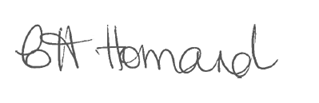         Claire Homard        Prif Swyddog Dros Dro, Addysg ac Ieuenctid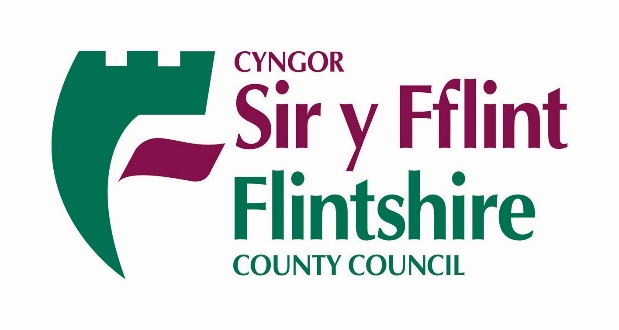 CH/SchMod13 Mehefin 2018Claire Homard01352 704134/4014